Emerging Leaders Institute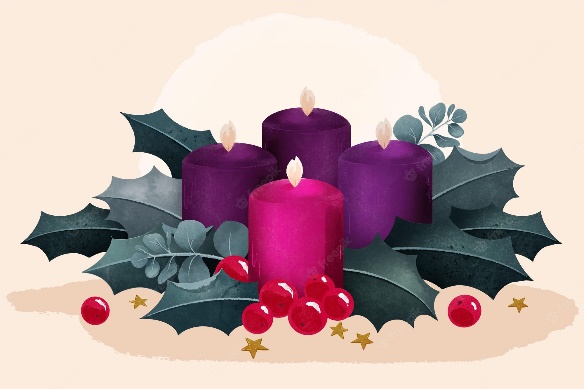 December 6, 2022In this Advent of expectation draw us together in unity, that our praise and worship might echo in these walls and also through our lives.In this Advent of expectation draw us together in mission, that the hope within might be the song we sing, and the melody of our lives.In this Advent of expectation draw us together in service, that the path we follow might lead us from a stable to a glimpse of eternity.God of hope, who brought love into this world, be the love that dwells between us.God of hope, who brought peace into this world, be the peace that dwells between us.God of hope, who brought joy into this world, be the joy that dwells between us.God of hope, the rock we stand upon, be the center, the focus of our lives always, and particularly this Advent time.In your name we pray, Amen.